POSTGRADUATE   DEGREE    PROGRAMLL.M. (Final) Part IInd, Business LawsHome Assignments for Internal EvaluationLLMB-01 to LLMB-04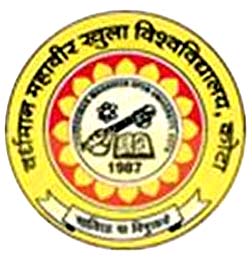 SESSION- 2014-15Submit 30 days before your Term-end ExaminationDepartment of LawVardhaman Mahaveer Open University, KotaRawatbhata Road, Kota (Rajasthan) 324021Vardhaman Mahaveer Open UniversityPOSTGRADUATE   DEGREE    PROGRAM (Law)LL.M. Business Laws (Final) Part IIndDear Students,		University is sending Internal Assignments of different courses/papers of LL.M. Final. The details of assignment are as under:Course Code				Name of Course (Paper)LLMB-01 				Judicial ProcessLLMB-02				Research MethodologyLLMB-03				Law of Industrial and Intellectual PropertyLLMB-04				Law relating to International TradeYou have to submit the assignment in each course. Submit these Assignments to the Director of the Regional Center concerned in person or you may also submit these assignments by Registered Post to him. Each assignment carries 20 Marks. Marks awarded in these assignments will be added to your term end examination. You have to write these assignments in your own hand writing in Hindi or English. There is no provision of revaluation or resubmission of these assignments. Write down the best assignment in first attempt. Submit each assignment separately. Use full size paper for your response. Tie all pages carefully. Different assignments should be prepared separately.Submit the following information on the first page of your assignment. POSTGRADUATION   DEGREE    PROGRAM (Law)LL.M. (Final)Session …………..Internal Assignment No:……………………………                  Date of Deposit:……………..Course Code:	      …………………………….. Name of Regional Center: ……………………Name of Course: 	      …………………………….	Name of Student:	      ……………………………..Fathers’ Name: 	      ……………………………..Scholar No:		      ……………………………..Address of Correspondence: ………………………..			…………………………………			………………………………….AssignmentLL.M. (Final) LLMB-01Judicial Process                                                                                        Max Marks: 20Note: The Internal Assignment has been divided into three sections A, B, and C. Write Answer as per the given instruction.आतंरिक मूल्यांकन हेतु प्रश्न पत्र ‘A’,’B’ और ‘C’ तीन खण्डों में विभाजित है। प्रत्येक खण्ड के निर्देशानुसार प्रश्नों का उत्तर दीजिए।    Section-A(Very Short Answer Type Questions) अति लघु ऊत्तर वाले प्रश्न (अनिवार्य)Note: Answer all questions. As per the question you delimit your answer in one word, one sentence or maximum up to 30 words. Each question carries 1Mark.                        4x1=04                                                                            नोट: सभी प्रश्नों का उत्तर दीजिए। आप अपने उत्तर को प्रश्नानुसार एक शब्द , एक वाक्य या अधिकतम 30 शब्दों में परिसीमित कीजिये। प्रत्येक प्रश्न 1 अंक का है।                                             		                 4x1=04 (1) Judicial Process 										 न्यायिक प्रक्रिया  (2) Chief Justice in Marbury Vs Madison, 5 US (1cranch) 137(1803) was ……. 	मार्बुरी बनाम मैडिसन, ५ यू एस (१ क्रंच ) १३७ (१८०३) वाद में मुख्य न्यायधीश थे .......... (3) Judicial Ethics 										न्यायिक आचार / सदाचार(4)  PIL 		पी आई एल Section-B(Short Answer Questions) (लघु उत्तर वाले प्रश्न) Note: Answer any 2 questions. Each answer should not exceed 200 words. Each question carries 4 marks.                                                                             			2x4=08नोट: निम्नलिखित में से किन्हीं 02 प्रश्नों के उत्तर दीजिए। आप अपने उत्तर को अधिकतम 200 शब्दों में परिसीमित कीजिये। प्रत्येक प्रश्न 4 अंकों का है।								2X4=8Explain Judge Made Law.न्यायधीश द्वारा बनाई गयी विधि को समझाये ।Explain the political constraint of Courts					न्यायालय के राजनैतिक मज़बूरी को समझाये।Explain the bad practices of Judiciary.						न्यायपालिका कि खराब व्यवहारों / कार्यो को  समझाये।4.   Social Order is the main purpose of law. Explain the statement. 			विधि का मुख्य उद्देश्य सामाजिक व्यवस्था बनाना है  ।कथन को समझाये ।Section ‘C’(Long Answer Questions) (दीर्घ उत्तर वाले  प्रश्न)Note: Answer any one question. You have to delimit your each answer maximum up to 800 words. Each question carries 08 marks.						1x8=08नोट : निम्नलिखित में से किसी 01 प्रश्न का उत्तर दीजिए। आपको  अपने प्रत्येक उत्तर को अधिकतम 800 शब्दों में परिसीमित करना है। प्रत्येक प्रश्न 08 अंकों का है।						1x8=081.	Evaluate the Judicial Process of India. 						भारत के न्यायिक प्रक्रिया कि विवेचना कीजिये।2.	Evaluate the Concept of Justice in detail. 						न्याय की धारणा की विस्तार से विवेचना कीजिये।AssignmentLL.M. (Final) LLMB-02Research Methodology                                                                                        Max Marks: 20Note: The Internal Assignment has been divided into three sections A, B, and C. Write Answer as per the given instruction.आतंरिक मूल्यांकन हेतु प्रश्न पत्र ‘A’,’B’ और ‘C’ तीन खण्डों में विभाजित है। प्रत्येक खण्ड के निर्देशानुसार प्रश्नों का उत्तर दीजिए।    Section-A(Very Short Answer Type Questions) अति लघु ऊत्तर वाले प्रश्न (अनिवार्य)Note: Answer all questions. As per the question you delimit your answer in one word, one sentence or maximum up to 30 words. Each question carries 1Mark.                        4x1=04                                                                            नोट: सभी प्रश्नों का उत्तर दीजिए। आप अपने उत्तर को प्रश्नानुसार एक शब्द , एक वाक्य या अधिकतम 30 शब्दों में परिसीमित कीजिये। प्रत्येक प्रश्न 1 अंक का है।                                             		                 4x1=04 (1) Legal Education 										 विधिक शिक्षा  (2) Lok Adalat		लोक अदालत  (3) Legal Research 										विधिक शोध (4)  Research Design		शोध परिकल्पना/रूपांकन Section-B(Short Answer Questions) (लघु उत्तर वाले प्रश्न) Note: Answer any 2 questions. Each answer should not exceed 200 words. Each question carries 4 marks.                                                                             			2x4=08नोट: निम्नलिखित में से किन्हीं 02 प्रश्नों के उत्तर दीजिए। आप अपने उत्तर को अधिकतम 200 शब्दों में परिसीमित कीजिये। प्रत्येक प्रश्न 4 अंकों का है।								2X4=8Explain the District Legal Service Authority. जिला विधिक सेवा प्राधिकरण को समझाये ।Explain the difference between Lok Adalat and Permanent Lok Adalat. 	      लोक अदालत एवं स्थायी लोक अदालत में विभेद को समझाये।How Legal Research is helpful in the law reforms.						विधिक सुधारों हेतु विधिक शोध किस प्रकार सहायक हैं ?4.   Explain the role of Bar Councils in Legal education. 		 			विधिज्ञ परिषद की विधि शिक्षा भूमिका को समझाये ।Section ‘C’(Long Answer Questions) (दीर्घ उत्तर वाले  प्रश्न)Note: Answer any one question. You have to delimit your each answer maximum up to 800 words. Each question carries 08 marks.						1x8=08नोट : निम्नलिखित में से किसी 01 प्रश्न का उत्तर दीजिए। आपको  अपने प्रत्येक उत्तर को अधिकतम 800 शब्दों में परिसीमित करना है। प्रत्येक प्रश्न 08 अंकों का है।						1x8=081.	Discuss the important features of a research design.  					एक शोध परिकल्पना के महत्वपूर्ण विशिष्टताओं की विवेचना कीजिए।2.	Discuss the Professional and Clinical Legal Education.					व्यावसायिक एवं नैदानिक विधिक शिक्षा की विवेचना कीजिए। AssignmentLL.M. (Final) LLMB-03The Law of Industrial and Intellectual Property                                                                                       			 Max Marks: 20 Note: The Internal Assignment has been divided into three sections A, B, and C. Write Answer as per the given instruction.आतंरिक मूल्यांकन हेतु प्रश्न पत्र ‘A’,’B’ और ‘C’ तीन खण्डों में विभाजित है। प्रत्येक खण्ड के निर्देशानुसार प्रश्नों का उत्तर दीजिए।    Section-A(Very Short Answer Type Questions) अति लघु ऊत्तर वाले प्रश्न (अनिवार्य)Note: Answer all questions. As per the question you delimit your answer in one word, one sentence or maximum up to 30 words. Each question carries 1Mark.                        4x1=04                                                                            नोट: सभी प्रश्नों का उत्तर दीजिए। आप अपने उत्तर को प्रश्नानुसार एक शब्द , एक वाक्य या अधिकतम 30 शब्दों में परिसीमित कीजिये। प्रत्येक प्रश्न 1 अंक का है।                                             		                 4x1=04 (1) WIPO is known as (Full Form)	.................							डब्लू आई पी ओ को जाना जाता है (पूर्ण सूत्र/नाम ) .....................(2) Artistic Work		कलात्मक कार्य  (3) Traditional Knowledge 										पारंपरिक ज्ञान (4)  Trade Mark		व्यापारिक चिन्ह/मार्क  Section-B(Short Answer Questions) (लघु उत्तर वाले प्रश्न) Note: Answer any 2 questions. Each answer should not exceed 200 words. Each question carries 4 marks.                                                                             			2x4=08नोट: निम्नलिखित में से किन्हीं 02 प्रश्नों के उत्तर दीजिए। आप अपने उत्तर को अधिकतम 200 शब्दों में परिसीमित कीजिये। प्रत्येक प्रश्न 4 अंकों का है।								2X4=8Analyze the basis of Intellectual Property. बौद्धिक संपदा के आधारों की विवेचना कीजिए ।Explain TRIPS. 								 	         टी आर आई पी एस को समझाये ।Explain the special features of the Biological Diversity Act, 2002. 		        जैव विविधता अधिनियम ,२००२ के विशेष गुणों को समझाये ।4.   Explain the terms and condition of Copy Rights for different work. 		 	      	विभिन्न कार्यों के प्रतिलिप्याधिकार हेतु स्तिथियाँ एवं शर्तों को 	समझाये ।Section ‘C’(Long Answer Questions) (दीर्घ उत्तर वाले  प्रश्न)Note: Answer any one question. You have to delimit your each answer maximum up to 800 words. Each question carries 08 marks.						1x8=08नोट : निम्नलिखित में से किसी 01 प्रश्न का उत्तर दीजिए। आपको  अपने प्रत्येक उत्तर को अधिकतम 800 शब्दों में परिसीमित करना है। प्रत्येक प्रश्न 08 अंकों का है।						1x8=081.	Define Trade Mark. Explain the procedure for registration of trade mark in details.   		व्यापारिक चिन्ह/ मार्क को परिभाषित कीजिए। व्यापारिक चिन्ह/ मार्क के पंजीकरण की विधि को समझाये।	2.	Discuss the salient features of the Design Act, 2000.	रूपांकन (डिजाईन) अधिनियम, २००० की प्रमुख विशेषताओ की विवेचना  कीजिए ।AssignmentLL.M. (Final) LLMB-04Law Relating to International Trade                                                                                        Max Marks: 20Note: The Internal Assignment has been divided into three sections A, B, and C. Write Answer as per the given instruction.आतंरिक मूल्यांकन हेतु प्रश्न पत्र ‘A’,’B’ और ‘C’ तीन खण्डों में विभाजित है। प्रत्येक खण्ड के निर्देशानुसार प्रश्नों का उत्तर दीजिए।    Section-AVery Short Answer Type Questions (Compulsory) अति लघु ऊत्तर वाले प्रश्न (अनिवार्य)Note: Answer all questions. As per the question you delimit your answer in one word, one sentence or maximum up to 30 words. Each question carries 1Mark.                        4x1=04                                                                            नोट: सभी प्रश्नों का उत्तर दीजिए। आप अपने उत्तर को प्रश्नानुसार एक शब्द , एक वाक्य या अधिकतम 30 शब्दों में परिसीमित कीजिये। प्रत्येक प्रश्न 1 अंक का है।                                             		                 4x1=04 (1) “UNCITRAL” is known as (Full Form)	.................					          “यू एन सी आई टी आर ए एल” को जाना जाता है (पूर्ण सूत्र/नाम ) .....................(2) Dangerous Goods 		खतरनाक माल (3) Arbitration  										मध्यस्थ  (4)  Foreign Currency 		विदेशी मुद्रा  Section-B(Short Answer Questions) (लघु उत्तर वाले प्रश्न) Note: Answer any 2 questions. Each answer should not exceed 200 words. Each question carries 4 marks.                                                                             			2x4=08नोट: निम्नलिखित में से किन्हीं 02 प्रश्नों के उत्तर दीजिए। आप अपने उत्तर को अधिकतम 200 शब्दों में परिसीमित कीजिये। प्रत्येक प्रश्न 4 अंकों का है।								2X4=8How Air Carriage in done in International Trade? अंतरराष्ट्रीय व्यापार में वायु परिवहन/ढुलाई कैसे की जाती है? Explain foreign investment in Indian context. 						विदेशी निवेश को भारत के संदर्भ में समझाये ।Explain the special features of WTO. 	     					        डब्लू टी ओ की प्रमुख विशेषताओ / गुणों को समझाये ।4.   Explain and Evaluate Foreign Direct Investment. 	 		 	      	      विदेशी प्रत्यक्ष निवेश का मूल्यांकन कर समझाये ।Section ‘C’(Long Answer Questions) (दीर्घ उत्तर वाले  प्रश्न)Note: Answer any one question. You have to delimit your each answer maximum up to 800 words. Each question carries 08 marks.						1x8=08नोट : निम्नलिखित में से किसी 01 प्रश्न का उत्तर दीजिए। आपको  अपने प्रत्येक उत्तर को अधिकतम 800 शब्दों में परिसीमित करना है। प्रत्येक प्रश्न 08 अंकों का है।						1x8=081.	Explain the organizational structure and special features of WTO.			डब्लू टी ओ  के संस्थागत ढांचे एवं विशेष गुणों को समझाये ।2.	Explain the origin, development and procedure of International Commercial Arbitration.	अंतरराष्ट्रीय वाणिज्यक पंचाट के उदभव, विकास एवं प्रक्रिया  	को समझाये ।				 